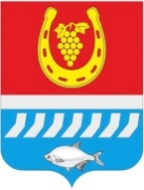 администрациЯ Цимлянского районаПОСТАНОВЛЕНИЕ__.05.2022№ ___   г. ЦимлянскОб утвержденииПорядка предоставления субсидии организациям, индивидуальным предпринимателям, осуществляющим регулярные  перевозки пассажиров и багажа автомобильным транспортом по муниципальным маршрутам в целях предоставления транспортных услуг населению Цимлянского района на возмещение части затрат на горюче-смазочные материалыВ соответствии с Федеральным законом от 06.10.2003 № 131-ФЗ «Об общих принципах организации местного самоуправления в Российской Федерации», статьей 78 Бюджетного кодекса Российской Федерации, постановлением Правительства Российской Федерации от 18.09.2020 № 1492 «Об общих требованиях к нормативным правовым актам, муниципальным правовым актам, регулирующим предоставление субсидий, в том числе грантов в форме субсидий, юридическим лицам, индивидуальным предпринимателям, а также физическим лицам – производителям товаров, работ, услуг, и о признании утратившими силу некоторых актов Правительства Российской Федерации и отдельных положений некоторых актов Правительства Российской Федерации», Администрация Цимлянского районаПОСТАНОВЛЯЕТ:1. Утвердить Порядок предоставления субсидии организациям, индивидуальным предпринимателям, осуществляющим регулярные  перевозки пассажиров и багажа автомобильным транспортом по муниципальным маршрутам в целях предоставления транспортных услуг населению Цимлянского района на возмещение части затрат на горюче-смазочные материалы, согласно приложению.2. Постановление вступает в силу со дня его официального опубликования и распространяет своё действие на правоотношения, возникшие с 01.07.2022 года.3. Контроль за выполнением постановления возложить на заместителя главы Администрации Цимлянского района по строительству, ЖКХ и архитектуре Менгеля С.В.ГлаваАдминистрацииЦимлянскогорайонаВ.В.СветличныйПостановление вноситфинансовый отдел Администрации районаПриложениек постановлению Администрации Цимлянского района от __.07.2022 № ___ПОРЯДОКпредоставления субсидии организациям, индивидуальным предпринимателям, осуществляющим регулярные  перевозки пассажиров и багажа автомобильным транспортом по муниципальным маршрутам, в целях предоставления транспортных услуг населению Цимлянского района на возмещение части затрат на горюче-смазочные материалы1. Общие положения1.1. Настоящий Порядок определяет основные положения предоставления субсидии организациям, индивидуальным предпринимателям, осуществляющим регулярные  перевозки пассажиров и багажа автомобильным транспортом по муниципальным маршрутам в целях предоставления транспортных услуг населению Цимлянского района на возмещение части затрат на горюче-смазочные материалы (далее – субсидия).1.2. Целью предоставления субсидии является создание условий для обеспечения населения регулярным автобусным сообщением, сохранение социально-значимых маршрутов и бесперебойного транспортного обслуживания населения по муниципальным маршрутам в Цимлянском районе. Субсидия предоставляется в рамках подпрограммы «Развитие транспортной инфраструктуры» муниципальной программы Цимлянского района «Развитие транспортной системы».1.3. Главным распорядителем средств бюджета Цимлянского района по предоставлению субсидии является Администрация Цимлянского района (далее – Администрация).Отдел строительства и муниципального хозяйства осуществляет от лица Администрации полномочия по организации работы по предоставлению субсидии.Предоставление субсидии осуществляется в пределах бюджетных ассигнований, предусмотренных в бюджете Цимлянского района на указанные цели на соответствующий финансовый год и плановый период, и лимитов бюджетных обязательств, утвержденных в установленном порядке на предоставление субсидии.1.4. К получателям субсидии, имеющим право на получении субсидии относятся:1) юридические лица (за исключением муниципальных учреждений), осуществляющие внутрирайонные перевозки пассажиров и багажа автомобильным транспортом по муниципальным маршрутам в Цимлянском районе;2) индивидуальные предприниматели, осуществляющие внутрирайонные  перевозки пассажиров и багажа автомобильным транспортом по муниципальным маршрутам в Цимлянском районе. 1.5. Критериями отбора являются:1.5.1. Наличие лицензии на осуществление деятельности по перевозке пассажиров автомобильным транспортом, оборудованным для перевозок более 8 человек.1.5.2.Отсутствие у получателей субсидии просроченной задолженности по заработной плате.1.5.3. Отсутствие у получателей субсидий просроченной задолженности по налоговым и иным обязательным платежам в бюджетную систему.1.5.4. Отсутствие у получателей субсидии просроченной задолженности по денежным обязательствам перед бюджетом Цимлянского района.1.5.5.Наличие расчета-обоснования предоставлениясубсидии организациям, индивидуальным предпринимателям, осуществляющим регулярные  перевозки пассажиров и багажа автомобильным транспортом по муниципальным маршрутам в целях предоставления транспортных услуг населению Цимлянского района на возмещение части затрат на горюче-смазочные материалы(далее – расчет-обоснование), по форме согласно приложению № 2 к настоящему Порядку.1.5.6. Наличие согласия получателей субсидии на осуществление Администрацией и органами муниципального финансового контроля проверки соблюдения условий, целей и порядка предоставления субсидии.1.6. Отбор получателей субсидии проводится на основании предложений (заявок), направленных участниками отбора для участия в отборе, исходя из соответствия участника отбора категориям и критериям отбора, установленных настоящим Порядком и очередности поступления предложений (заявок) на участие в отборе. 1.7. Сведения о субсидиях размещаются на едином портале бюджетной системы Российской Федерации в информационно-телекоммуникационной сети «Интернет» (далее - единый портал) (в разделе единого портала) при формировании проекта решения о бюджете Цимлянского района, проекта решения о внесении изменений в решение о бюджете Цимлянского района.2. Порядок проведения отбора получателейсубсидий для предоставления субсидий2.1. Отбор получателей субсидий объявляется в соответствии с распоряжением Администрации Цимлянского района в форме запроса предложений.2.2. Администрацией проводится запрос предложений для отбора получателей субсидии. 2.3. Администрация в течение одного рабочего дня со дня издания распоряжения о проведении отбора обеспечивает размещение на официальном сайте Администрации Цимлянского района информационно-телекоммуникационной сети интернет объявление о проведении отбора в целях получения субсидии с указанием:- сроков проведения отбора – даты и времени начала (окончания) подачи заявок (не менее 10 календарных дней, следующих за днем размещения объявления о проведении отбора);- наименования, места нахождения, почтового адреса, адреса электронной почты Администрации;- результата предоставления субсидии;- доменного имени, и (или) сетевого адреса, и (или) указателей страниц сайта в информационно-телекоммуникационной сети «Интернет», на котором обеспечивается проведение отбора;- требований к участникам отбора и перечня документов, предоставляемых участниками отбора для подтверждения их соответствия указанным требованиям;- порядка подачи заявок и требований, предъявляемых к форме и содержанию заявок;- порядка отзыва заявок, порядка возврата заявок, определяющего, в том числе основания для возврата заявок, порядка внесения изменений в заявки;- правил рассмотрения и оценки заявок, предложений участников отбора;- порядка предоставления участникам отбора разъяснений положений объявления о проведении отбора, даты начала и окончания срока такого предоставления;срока, в течение которого участник отбора должен подписать соглашение о предоставлении субсидии;условий признания победителя отбора уклонившимся от заключения соглашения;даты размещения результатов отбора на официальном сайте Администрации в информационно-телекоммуникационной сети "Интернет" (не позднее14-го календарного дня, следующего за днем определения победителей отбора).2.4. Участники отбора, на первое число месяца, предшествующего месяцу, в котором планируется проведение отбора, должны соответствовать следующим требованиям:- отсутствие неисполненной обязанности по уплате налогов, сборов, страховых взносов, пеней, штрафов, процентов, подлежащих уплате в соответствии с законодательством Российской Федерации о налогах и сборах, не превышающей 300 тыс. рублей;- не должны иметь просроченной задолженности по возврату в бюджет Цимлянского района субсидий, бюджетных инвестиций, предоставленных, в том числе в соответствии с иными правовыми актами, и иной просроченной (неурегулированной) задолженности по денежным обязательствам перед бюджетом Цимлянского района;- участники отбора - юридические лица не должны находиться в процессе реорганизации (за исключением реорганизации в форме присоединения к юридическому лицу, являющемуся участником отбора, другого юридического лица), ликвидации, в отношении них не введена процедура банкротства, деятельность участника отбора не приостановлена в порядке, предусмотренном законодательством Российской Федерации, а участники отбора - индивидуальные предприниматели не должны прекратить деятельность в качестве индивидуального предпринимателя;- не должны получать средства из бюджета Цимлянского района в соответствии с иными нормативными правовыми актами на цели, указанные в разделе 2 настоящего Порядка;- в реестре дисквалифицированных лиц отсутствуют сведения о дисквалифицированных руководителе, членах коллегиального исполнительного органа, лице, исполняющем функции единоличного исполнительного органа, или главном бухгалтере участника отбора, являющегося юридическим лицом, об индивидуальном предпринимателе, являющихся участниками отбора;- не должны являться иностранными юридическими лицами, а также российскими юридическими лицами, в уставном (складочном) капитале которых доля участия иностранных юридических лиц, местом регистрации которых является государство (территория), включенное в утверждаемый Министерством финансов Российской Федерации перечень государств и территорий, предоставляющих льготный налоговый режим налогообложения и (или) не предусматривающих раскрытия и представления информации при проведении финансовых операций (оффшорные зоны), в совокупности превышает 50 процентов;- не должны находиться в перечне организаций и физических лиц, в отношении которых имеются сведения об их причастности к экстремистской деятельности или терроризму, либо в перечне организаций и физических лиц, в отношении которых имеются сведения об их причастности к распространению оружия массового уничтожения;- участник отбора не должен числиться в реестре недобросовестных поставщиков (подрядчиков, исполнителей) из-за отказа исполнять государственные)муниципальные)контракты в связи с санкциями,ограничительными мерами.2.5. Участник отбора для получения субсидии представляет в Администрацию заявку, включающую в себя следующие документы (далее - документы, заявки):2.5.1. Заявление на предоставление субсидии по форме согласно приложению № 1 к настоящему Порядку;2.5.2. Расчет-обоснование (приложение № 2); 2.5.3. Справка об отсутствии просроченной задолженности по заработной плате, заверенная руководителем организации; 2.5.4. Справка об отсутствии просроченной задолженности по налоговым и иным обязательным платежам в бюджетную систему, заверенная руководителем ( с учетом положений п.2.4);2.5.5. Справка об отсутствии по денежным обязательствам перед бюджетом Цимлянского района, заверенная руководителем;2.5.6. Справка о среднемесячной заработной плате работников (в расчете на одного работника), заверенная руководителем;2.5.7. Копия лицензии на осуществление деятельности по перевозке пассажиров автомобильным транспортом, оборудованным для перевозок более 8 человек, заверенная руководителем,с предъявлением оригинала;2.5.8. копия расписания движения автобусов, согласованного с Администрацией, заверенную руководителем;2.5.9. Справка об обеспечении контроля за техническим состоянием транспортных средств;2.5.10. Копия договора с организацией, оказывающей медицинские услуги за обследованием состояния здоровья водителей перед выездом на линии;  2.5.11. Копии документов, подтверждающие расходование собственных средств, в связи с предоставлением транспортных услуг населению по муниципальным маршрутам в Цимлянском районе2.5.12. Письменное согласие участника отбора и лиц, являющихся поставщиками (подрядчиками, исполнителями) по договорам (соглашениям), заключенным в целях исполнения обязательств по соглашению о предоставлении субсидии на осуществление Администрацией и органами муниципального финансового контроля проверок соблюдения условий, целей и порядка предоставления субсидии;2.5.13. Письменное согласие на публикацию (размещение) в информационно-телекоммуникационной сети «Интернет» информации об участнике отбора, о подаваемой заявке на участие в отборе, иной информации об участнике отбора, связанной с отбором;2.6. Ответственность за достоверность представляемых документов несет участник отбора.2.7. Заявки должны быть пронумерованы и прошиты, с обратной стороны скреплены печатью участника отбора, подписаны руководителем или его представителем (с приложением представителем документов, подтверждающих его полномочия в соответствии с действующим законодательством).Заявки представляются лично или почтовым отправлением на бумажном носителе в одном экземпляре с сопроводительным письмом, в котором указывается перечень представленных документов с указанием количества листов.Заявки могут быть отозваны и в них могут быть внесены изменения до окончания срока приема заявок путем направления представившей их организацией письменного уведомления в Администрацию.В случае отзыва организацией заявки в установленном порядке заявка подлежит возврату в течение двух рабочих дней со дня поступления письменного уведомления об отзыве заявки.В случае необходимости внесения изменений в заявку организация направляет уведомление с обязательным указанием в сопроводительном письме текста "Внесение изменений в заявку на участие в отборе на право получения субсидии организациям, индивидуальным предпринимателям, осуществляющим регулярные  перевозки пассажиров и багажа автомобильным транспортом по муниципальным маршрутам в целях предоставления транспортных услуг населению Цимлянского района на возмещение части затрат на горюче-смазочные материалы».В сопроводительном письме, оформленном на официальном бланке участника отбора, приводится перечень изменений, вносимых в заявку. Изменения к заявке, представленные в установленном порядке, становятся ее неотъемлемой частью. Внесение изменений в заявку допускается один раз.2.8. Участник отбора в рамках отбора подает не более одной заявки для получения субсидии.2.9. Администрация с даты начала приема заявок осуществляет прием документов, указанных в подпунктах 2.5.1- 2.5.13 раздела 2 настоящего Порядка от участников отбора и регистрирует заявки в день их поступления в той последовательности, в которой они поступили.2.10. Участник отбора в день регистрации заявок проверяет их комплектность в соответствии с подпунктами 2.5.1- 2.5.13 раздела 2 настоящего Порядка.2.11. В случае если участник отбора не представил документы, указанные в подпунктах 2.5.1. –2.5.13 раздела 2 настоящего Порядка, Администрация в течение одного рабочего дня со дня регистрации заявки возвращает ее представившему участнику отбора с указанием на отсутствие необходимых документов.После устранения обстоятельств, послуживших основанием для возврата заявки, участник отбора вправе вновь подать заявку в установленные сроки приема документов.На основании предложений, поданных участниками отбора, Администрация проводит отбор организаций, соответствующих категориям и критериям отбора.2.12. Для рассмотрения заявок Администрацией  создается Комиссия по рассмотрению заявок для предоставления субсидии организациям, индивидуальным предпринимателям, осуществляющим регулярные  перевозки пассажиров и багажа автомобильным транспортом по муниципальным маршрутам в целях предоставления транспортных услуг населению Цимлянского района на возмещение части затрат на горюче-смазочные материалы (далее – Комиссия).2.13. Состав Комиссии утверждается распоряжением Администрации Цимлянского района.2.14. Заявки, представленные участниками отбора в течение двух рабочих дней со дня окончания срока приема заявок, направляются Администрацией для рассмотрения в Комиссию.2.15. Комиссия в день поступления в нее заявок проверяет заявки в порядке их поступления в Администрацию на соответствие требованиям, установленным пунктами 2.4–2.6,2.8,2.9 настоящего Порядка, и принимает решение о допуске заявки участника отбора для участия в отборе либо об отклонении заявки организации для участия в отборе. Решения принимаются простым большинством голосов от числа присутствующих.2.16. Комиссия проводит отбор организаций получателей субсидии в соответствии с законодательством и настоящим Положением. 2.17. Комиссия правомочна принимать решения, если на заседании присутствует более половины ее состава. В случае равенства голосов голос председателя комиссии является решающим.2.18. Решение комиссии оформляется протоколом, который подписывается всеми членами комиссии и утверждается ее председателем. Член комиссии имеет право письменно изложить свое особое мнение, которое ответственный секретарь комиссии обязан приложить к протоколу, о чем делается соответствующая отметка в протоколе.Протокол Комиссии по рассмотрению заявок для предоставления субсидии юридическим лицам (за исключением субсидий государственным (муниципальным) учреждениям), индивидуальным предпринимателям, осуществляющим перевозку пассажиров и багажа автомобильным транспортом, в целях возмещения части затрат горюче-смазочных материалов, в связи с предоставлением транспортных услуг населению по муниципальным маршрутам в Цимлянском районе, направляется в Администрацию для расчета объема субсидии и предоставления субсидии победителю отбора.2.19. Объем субсидии рассчитывается следующим образом:О =  , где:О – объем субсидии из бюджета Цимлянского района; П – пробег по муниципальному маршруту Цимлянского района;Н – норма расхода на горюче-смазочные материалы, установленная локальным нормативным актом юридического лица, индивидуального предпринимателя, осуществляющего перевозку пассажиров и багажа по муниципальным маршрутам в Цимлянском районе; С – стоимость горюче-смазочных материалов (топливо).2.20. Годовой объем субсидии не может превышать объем бюджетных ассигнований, предусмотренных в бюджете Цимлянского района на указанные цели на соответствующий финансовый год и объем лимитов бюджетных обязательств, утвержденных в установленном порядке на предоставление субсидии.2.21. В случае предоставления субсидии нескольким получателям субсидии и (или) превышения фактической потребности на возмещение части затрат над утвержденным в бюджете Цимлянского района объемом бюджетных ассигнований на указанные цели на соответствующий финансовый год и объемом лимитов бюджетных обязательств, утвержденных в установленном порядке на предоставление субсидии, объемы субсидии для каждого получателя субсидии рассчитываются пропорционально объему бюджетных ассигнований, лимитов бюджетных обязательств и фактической потребности на возмещение части затрат, рассчитанной в соответствии с Расчетами, представленными получателями субсидий.2.22. Нормы расхода горюче-смазочных материалов для транспортных средств допускается устанавливать на основании приказа руководителя предприятия в соответствии с распоряжением Министерства транспорта Российской Федерации от 14.03.2008 № АМ-23-р «О введении в действие методических рекомендаций «Нормы расхода топлива и смазочных материалов на автомобильном транспорте».2.23. В случае, если автотранспортным предприятием нормы затрат на горюче-смазочные материалы установлены ниже норм, указанных в распоряжении Министерства транспорта Российской Федерации от 14.03.2008 № АМ-23-р, то при расчете затрат горюче-смазочных материалов учитываются нормы расхода, установленные приказом руководителя автотранспортного предприятия.Статистические данные автотранспортного предприятия установленного пробега по обслуживающим муниципальным маршрутам регулярных перевозок Цимлянского района:2.24. Процент возмещения части затрат на горюче-смазочные материалы (топливо), организациям, индивидуальным предпринимателям, осуществляющих перевозку пассажиров и багажа по муниципальным маршрутам Цимлянского района установить в размере 70 %. Возмещение затрат не может превышать объем бюджетных ассигнований, предусмотренных в бюджете Цимлянского района на указанные цели на соответствующий финансовый год и объем лимитов бюджетных обязательств, утвержденных в установленном порядке на предоставление субсидии.2.25. Комиссия проводит отбор организации получателей субсидии в соответствии с законодательством и настоящим Положением. 2.26. При оценке Получателей субсидии учитывается следующий критерий:количество дорожно-транспортных происшествий, повлекших за собой человеческие жертвы или причинение вреда здоровью граждан и произошедших по вине юридического лица, индивидуального предпринимателя, предшествующего отбору получателей субсидии0 ДТП              –5 баллов1 - 2 ДТП         –3 балласвыше 3 ДТП – 0 балловопыт осуществления регулярных перевозок юридическим лицом, индивидуальным предпринимателем, который подтвержден сведениями об исполненных государственных или муниципальных контрактах либо нотариально заверенными копиями свидетельств об осуществлении перевозок по маршруту регулярных перевозок10 лет и более  – 5 баллов5 – 9 лет            –  3 балла1 – 4  года         – 0 балловмаксимальный срок эксплуатации транспортных средств, используемых юридическим лицом или индивидуальным предпринимателем для осуществления регулярных перевозок по муниципальным маршрутам 3 года   – 5 балла4 – 6 лет    – 3 балла7 – 10 лет  – 1 баллналичие тахографа или системы ГЛОНАСС в транспортных средствах, используемых юридическим лицом или индивидуальным предпринимателем для осуществления регулярных перевозок по муниципальным маршрутам наличие оборудования в 100% транспортных средств – 5 балловналичие установленного оборудования менее 100 % от общего количества транспортных средств – 3 баллаотсутствие – 0 баллов наличие лицензии на пассажирские перевозкиналичие лицензии      – 5 балловотсутствие лицензии  – 0 баллов.2.27. Претендентами на получение субсидии являются участники отбора, набравшие от 15 до 25 баллов.2.28. Победители отбора определяются путем открытого голосования членов комиссии с учетом количества набранных баллов. 2.29. В случае невозможности удовлетворения всех заявок, принятых к рассмотрению, в связи с превышением лимитов бюджетных средств комиссия принимает решение о предоставлении субсидии в полном объеме претендентам, набравшим наибольшее количество баллов. 3.Условия и порядок предоставления субсидий3.1. Субсидия предоставляется получателю субсидии, признанному победителем в результате отбора и заключившему соглашение о предоставлении субсидии с Администрацией района.3.2.Основанием для отказа получателю субсидии в предоставлении субсидии является:несоответствие представленных получателем субсидии документов требованиям, определенным в соответствии с пунктом 2.2 настоящего Порядка, или непредставление (представление не в полном объеме) указанных документов;установления факта недостоверности информации, содержащейся в заявках, представленных участником от бора.3.3. На основании распоряжения Администрации о предоставлении субсидии (далее - распоряжение) в течение трех рабочих дней со дня издания распоряжения между Администрацией и организацией-получателем субсидии заключается Соглашение о предоставлении субсидии(далее- Соглашение)по форме, установленной финансовым отделом Администрации Цимлянского района (далее – финансовый отдел), в которомв обязательном порядке должны быть указаны:сроки перечисления субсидии;сумма субсидии;документы, подтверждающие фактические расходы на горюче-смазочные материалы (реестр) по форме согласно приложению №3 к настоящему порядку; сроки предоставления документов, подтверждающие фактические расходы;согласие получателя субсидии на осуществление Администрацией
и органами муниципального финансового контроля проверок соблюдения получателями субсидии условий, целей и порядка ее предоставления;право Администрации и органов муниципального финансового контроля на проведение проверок соблюдения получателями субсидии условий, целей 
и порядка их предоставления;показатели результативности;порядок возврата сумм, использованных получателями субсидии, в случае установления по итогам проверок, проведенных Администрацией, а также органами муниципального финансового контроля, факта нарушения условий, установленных при предоставлении субсидий.3.4. Для перечисления субсидий Администрация в течение 3 рабочих дней со дня предоставления документов, подтверждающие фактические расходы на горюче-смазочные материалы (реестр)
и представляет в финансовый отдел заявки на оплату расходов в соответствии с порядком санкционирования оплаты денежных обязательств получателей средств бюджета Цимлянского района, установленным финансовым отделом.3.5. Предприятия несут ответственность за полноту и достоверность представляемых в Администрацию сведений и документов, указанных в пункте 2.4 настоящего Положения.3.6. После поступления заявленных средств на лицевой счет Администрации бухгалтерия Администрации Цимлянского района осуществляет в течение 3 рабочих дней перечисление субсидии на расчетный счет получателя субсидии, открытый в кредитной организации.4.Требования к отчетности4.1. Получатель субсидии представляет Администрации Цимлянского района отчетность о достижении результатов и показателей об осуществлении расходов, источником финансового обеспечения которых является субсидия, по формам, определенным типовыми формами соглашений, и в сроки предусмотренные соглашением о субсидии.5. Контроль за соблюдением условий, целей и порядка предоставления субсидий и ответственность за их нарушение5.1. Субсидия носит целевой характер и не может быть использована на другие цели.Получатель субсидии и главный распорядитель несут ответственность за нарушение условий, целей и порядка предоставления субсидии.Получатель субсидии несет ответственность за целевое и своевременное использование субсидии, а также за достоверность документов, представленных для получения субсидии.5.2. В случае нарушения получателем субсидии условий, установленных при ее предоставлении, выявленного по фактам проверок, проведенных главным распорядителем бюджетных средств и органами муниципального финансового контроля, а также в случае недостижения показателей результативности, предусмотренных в соглашении на предоставлении субсидии, получатель субсидии производит возврат полученной субсидии в бюджета Цимлянского района в размере и в сроки, определенные требованием об обеспечении возврата.5.3. В случае невозврата получателем субсидий бюджетных средств, установленных пунктом 5.2. настоящего Порядка, данные средства взыскиваются в судебном порядке.Управляющий делами                                                                                А.В. КуликЗАЯВКАна участие в отборе на получение субсидии организациям, индивидуальным предпринимателям, осуществляющим регулярные  перевозки пассажиров и багажа автомобильным транспортом по муниципальным маршрутам, в целях предоставления транспортных услуг населению Цимлянского района на возмещение части затрат на горюче-смазочные материалы1. Общая информация об организацииБанковские реквизиты:2. Контактная информация организации3. К заявке прилагаются следующие документы:1. ...2. ...Достоверность информации, представленной в заявке и приложенных к ней документах на участие в конкурсном отборе, подтверждаю.С условиями отбора и предоставления субсидии ознакомлены и согласны.Руководитель _____________   ______________________   "__" ________ 20__ г.               (подпись)           (Ф.И.О.)м.п.Расчет-обоснование на предоставление субсидии организациям, индивидуальным предпринимателям, осуществляющим регулярные  перевозки пассажиров и багажа автомобильным транспортом по муниципальным маршрутам в целях предоставления транспортных услуг населению Цимлянского района на возмещение части затрат на горюче-смазочные материалыНа  20____годРуководитель предприятия
Главный бухгалтер предприятияРеестр фактических расходов на горюче-смазочные материалыза _____ месяц 20____годаРуководитель предприятия
Главный бухгалтер предприятияУправляющий делами                                                                                А.В. КуликНаименование маршрутаПробегзарейс(км)г. Цимлянск – ст. Новоцимлянская – г. Цимлянск115,3г. Цимлянск – х. Черкасский – г. Цимлянск126,5г. Цимлянск – ст. Камышевская – х. Ломовцев – г. Цимлянск74,4г. Цимлянск – п. Саркел – ст. Хорошевская – г. Цимлянск17,3г. Цимлянск – ж/д Вокзал – п. Дубравный– г. Цимлянск11,8г. Цимлянск – ж/д Вокзал – г. Цимлянск (В-4)6,8г. Цимлянск (через ул. Ленина) – п. Железнодорожный – г. Цимлянск (В-5)6,3г. Цимлянск – Ж/Д Вокзал (В-1) – г. Цимлянск 5,3Приложение № 1к Порядку предоставления субсидии организациям, индивидуальным предпринимателям, осуществляющим регулярные  перевозки пассажиров и багажа автомобильным транспортом по муниципальным маршрутам в целях предоставления транспортных услуг населению Цимлянского района на возмещение части затрат на горюче-смазочные материалыПолное наименование организации(в соответствии со свидетельством о внесении записи в Единый государственный реестр юридических лиц)Организационно-правовая форма организацииОсновной государственный регистрационный номер организации (ОГРН)Код по общероссийскому классификатору предприятий и организаций (ОКПО)Код(ы) по общероссийскому классификатору внешнеэкономической деятельности (ОКВЭД)Индивидуальный номер налогоплательщика (ИНН)Код причины постановки на учет (КПП)Номер расчетного счетаНаименование банкаБанковский идентификационный код (БИК)ИНН банкаКПП банкаНомер корреспондентского счета банкаЮридический адрес организацииПочтовый адрес организацииТелефонСайт в сети ИнтернетАдрес электронной почтыРуководитель организации(Ф.И.О., должность руководителя организации в соответствии с учредительными документами)Приложение № 2к Порядку предоставления субсидии организациям, индивидуальным предпринимателям, осуществляющим регулярные  перевозки пассажиров и багажа автомобильным транспортом по муниципальным маршрутам в целях предоставления транспортных услуг населению Цимлянского района на возмещение части затрат на горюче-смазочные материалы№ п.п.МаршрутПоказателиПоказателиПоказателиПоказателиПоказателиПоказателиПоказателиСумма предъявляемая к  возмещению(руб.)№ п.п.МаршрутМарка автобуса и вместимость(чел.)Пробег за рейс(км)Кол-во рейсов за месяцКол-во  месяцевПробег Расход топлива(л.)Расход на топливо(руб.)Сумма предъявляемая к  возмещению(руб.)12…Приложение № 3к Порядку предоставления субсидии организациям, индивидуальным предпринимателям, осуществляющим регулярные  перевозки пассажиров и багажа автомобильным транспортом по муниципальным маршрутам в целях предоставления транспортных услуг населению Цимлянского района на возмещение части затрат на горюче-смазочные материалы№ п.п.МаршрутПоказателиПоказателиПоказателиПоказателиПоказателиПоказателиПоказателиСумма предъявляемая к  возмещению(руб.)№ п.п.МаршрутКол-во перевезенных пассажиров(чел.)Марка автобуса и вместимость(чел.)Пробег за рейс(км)Кол-во рейсов за месяцПробег за месяцРасход топлива(л.)Расход на топливо(руб.)Сумма предъявляемая к  возмещению(руб.)12…